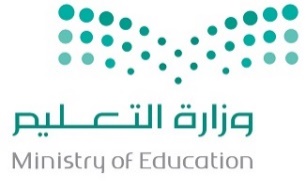 كشف درجات الاختبارالشفوي النهائي لمادة اللغة الإنجليزية  للفصل الدراسي      لعام 1436 -1437هـtotallisteningtotalfluencypronunciationideaname12345678910111213141516171819202122232425